PROINFLAMMATORY ACTIVATION OFENDOTHELIAL CELLSPhD thesis Veronika MakóSemmelweis University Doctoral School… Division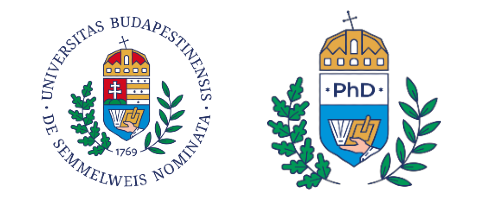 Supervisor: 			Zoltán Prohászka, MD, D.ScOfficial reviewers:		Péter Hamar, MD, Ph.DIstván Krizbai, MD, Ph.D Head of the Complex Examination Committee: 		Imre Oláh, MD, D.Sc  Members of the Complex Examination Committee: 	Éva Pállinger, Ph.D 	Gábor Réz, Ph.DBudapest 2019